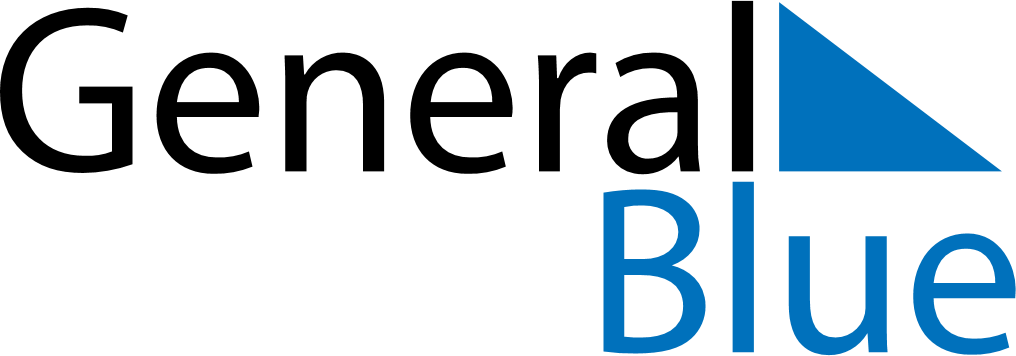 November 2029November 2029November 2029ItalyItalyMONTUEWEDTHUFRISATSUN1234All Saints’ Day56789101112131415161718192021222324252627282930